КЕМЕРОВСКАЯ ОБЛАСТЬ - КУЗБАССТАШТАГОЛЬСКИЙ МУНИЦИПАЛЬНЫЙ РАЙОНАДМИНИСТРАЦИЯ ШЕРЕГЕШСКОГО ГОРОДСКОГО ПОСЕЛЕНИЯПОСТАНОВЛЕНИЕот « 24 » августа 2021 г.								№  99 -п 	«О результатах публичных слушаний по вопросу установления условно разрешенного вида использования земельных участков»В соответствии со ст. 38, 40 Градостроительного кодекса Российской Федерации, решением Шерегешского поселкового Совета народных депутатов от 13.02.2008 N108 «О принятии «Положения о порядке организации и проведения публичных слушаний» муниципального образования Шерегешское городское поселение», заключением комиссии от 23.08.2021 г., постановляю:Установить условно разрешенный вид использования «Ведение огородничества» (код 13.1) для образуемых земельных участков, расположенных по адресам: Российская Федерация, Кемеровская область - Кузбасс, Таштагольский муниципальный район, Шерегешское городское поселение, пгт. Шерегеш, ул. Заречная, земельный участок № 1/4;Российская Федерация, Кемеровская область - Кузбасс, Таштагольский муниципальный район, Шерегешское городское поселение, пгт. Шерегеш, ул. Заречная, земельный участок № 1/5;Российская Федерация, Кемеровская область - Кузбасс, Таштагольский муниципальный район, Шерегешское городское поселение, пгт. Шерегеш, ул. Заречная, земельный участок № 1/7;Российская Федерация, Кемеровская область - Кузбасс, Таштагольский муниципальный район, Шерегешское городское поселение, пгт. Шерегеш, ул. Заречная, земельный участок № 2/7;Российская Федерация, Кемеровская область - Кузбасс, Таштагольский муниципальный район, Шерегешское городское поселение, пгт. Шерегеш, ул. Заречная, земельный участок № 3/4. Решение принято в соответствии с градостроительным регламентом Правил землепользования и застройки муниципального образования "Шерегешское городское поселение", утвержденных решением Коллегии Администрации Кемеровской области от 12.07.2017 г. № 353, и согласно пп.2 п.19 Протокола публичных слушаний по проекту о внесении изменений в правила землепользования и застройки Шерегешского городского поселения от 23.11.2020г. Настоящее постановление вступает в силу с момента обнародования на информационных стендах в здании Администрации Шерегешского городского поселения по адресу: Кемеровская область, Таштагольский район, пгт. Шерегеш, ул. Гагарина, 6.Глава Шерегешского городского поселения	                                                 В.С. Швайгерт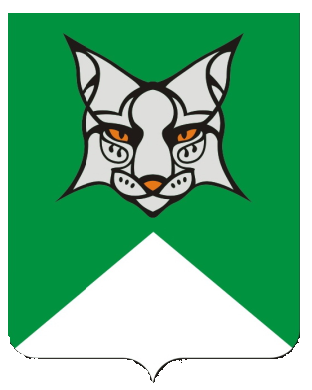 